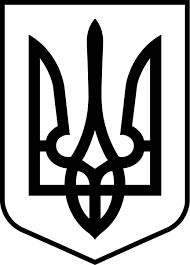 УКРАЇНАМЕНСЬКА МІСЬКА РАДАМенського району Чернігівської областіВИКОНАВЧИЙ КОМІТЕТПРОЕКТ РІШЕННЯ14 листопада 2019 року	м. Мена	№___Про затвердження Програми розвитку міжнародного співробітництва та партнерства Менської міської об’єднаної територіальної громади Чернігівської області на 2020-2022 рокиЗаслухавши інформацію секретаря Менської міської ради Ю.В.Стальниченко про зміцнення зв’язків між населеними пунктами Менської міської об’єднаної територіальної громади та громадами-партнерами, вивчення досвіду діяльності органів місцевого самоврядування різних країн, розвитку співпраці у різних сферах життєдіяльності органів місцевого самоврядування, керуючись ст.52 Закону України «Про місцеве самоврядування в Україні», виконавчий комітет Менської міської ради,ВИРІШИВ:Погодити “Програму розвитку міжнародного співробітництва та партнерства Менської міської об’єднаної територіальної громади Чернігівської області на 2020-2022 роки” (далі – Програма) згідно з додатком до даного рішення.Подати на сесію Менської міської ради дану Програму для розгляду та затвердження.Контроль за виконанням даного рішення покласти на заступника міського голови з питань діяльності виконкому М.В.Гайдукевича.Додаток до проекту рішення виконавчого комітету Менської міської ради від 14.11.2019 «Про затвердження Програми розвитку міжнародного співробітництва та партнерства Менської міської об’єднаної територіальної громади Чернігівської області на 2020-2022 роки» Програма розвитку міжнародного співробітництва та партнерства Менської міської об’єднаної територіальної громади Чернігівської області на 2020-2022 рокиПрограма розвитку міжнародного співробітництва та партнерства Менської міської об’єднаної територіальної громади Чернігівської області на 2020-2022 роки (далі – Програма) розроблена відповідно до Конституції України та Закону України „Про місцеве самоврядування в Україні” ВступМалі міста займають особливе місце в історичному розвитку держави, в яких розвивались національна культура та духовність. Проте спад виробництва, економічна дестабілізація суттєво послабили соціально-економічну та фінансову бази малих міст.З метою налагодження взаємовигідних ділових контактів, а також розвитку зв’язків Менської міської об’єднаної територіальної громади (далі- громада) з містами, громадами та регіонами інших країн, для більш повного розкриття його економічного, науково-технічного та культурного потенціалу в контексті євроінтеграції держави, вважається за доцільне розвивати побратимські відносини Менської міської об’єднаної територіальної громади з іноземними містами/громадами.Менська міська рада здійснює зовнішні відносини в межах повноважень, передбачених Конституцією та законами України, відповідно зовнішньополітичного курсу та зовнішньоекономічної політики України.Визначення проблем, на розв’язання яких спрямована ПрограмаПрийняття цієї Програми обумовлено необхідністю створення цілісної ефективної системи співробітництва з іноземними регіонами, яка відкриває нові перспективи для послідовного налагодження дружніх відносин та забезпечення належного, цілеспрямованого та стабільного виконання регіональної складової загальнонаціонального курсу України на євроінтеграцію, а також формування позитивного міжнародного іміджу міста, яке має забезпечити створення у світі сприятливого інформаційного простору для політичного та соціально-економічного розвитку громади.Позитивне сприйняття Менської міської об’єднаної територіальної громади та її населених пунктів з іноземними регіонами та містами/громадами є фактором, який безпосередньо впливає на розвиток нашої громади і сприяє задоволенню його зовнішньополітичних та зовнішньо-економічних потреб, розв'язанню внутрішніх соціально-економічних проблем. Формування позитивного міжнародного іміджу громади є необхідним для забезпечення захисту його стратегічних інтересів, дотримання стратегічного курсу на євроінтеграцію, успішної конкурентної боротьби на міжнародних ринках.Використання міжнародного міжрегіонального співробітництва є найдієвішими інструментами соціально-економічного розвитку громади, а також вирішення актуальних проблем.Для подолання причин, що стримують подальшу інтенсифікацію міжнародної співпраці, процес формування позитивного міжнародного іміджу Менської міської об’єднаної територіальної громади та населених пунктів Менської міської об’єднаної територіальної громади, для їх розв’язання необхідне розроблення та прийняття відповідної Програми. Прийняття цієї Програми спрямовано на:формування позитивного міжнародного іміджу Менської міської об’єднаної територіальної громади та населених пунктів Менської міської об’єднаної територіальної громади, яке має забезпечити створення відповідного інформаційного простору, сприятливого для підвищення ефективності співробітництва та зростання надходження іноземних інвестицій в економіку громади та регіону;роз’яснення перспектив європейської інтеграції України та її механізмів, формування широкої громадської підтримки курсу України на інтеграцію до ЄС, економічних та соціальних реформ, здійснюваних в рамках реалізації євроінтеграційної політики.Мета ПрограмиМетою програми є обмін позитивним досвідом здійснення місцевого самоврядування, громадської та підприємницької діяльності, вивчення історії, національно-культурної самобутності і економічної особливостей країн, регіонів, використання інтелектуального, ділового та духовного потенціалу, зміцнення зв’язків між громадами-партнерами.Програму складено з метою відродження практики співпраці Менської міської ради з громадами-партнерами, або міжнародними організаціями, фондами, шляхом активізації роботи по пошуку таких партнерів, підписання відповідних Договорів про налагодження партнерських контактів та співпраці (далі – Договір) та з метою налагодження нових контактів і поглиблення взаємовідносин.Шляхи і способи розв’язання проблемиПрограма має стати дієвим інструментом реалізації державної та місцевої політики у сфері розвитку європейської інтеграції, покращення міжнародного іміджу, поглиблення співробітництва з іноземними громадами-партнерами та налагодження нових взаємно корисних зв’язків. Мети Програми передбачається досягти шляхом активізації міжнародного співробітництва у галузях економіки, інвестиційної діяльності, освіти, культури, туризму, інших сферах суспільного життя, завдяки реалізації заходів Програми та проведенню виваженої місцевої зовнішньої політики, а також участі керівництва громади, підпорядкованих відділів, підприємств, установ, організацій у різноманітних міжнародних виставках, конференціях, семінарах, проведення в місті Мена та населених пунктах громади аналогічних заходів, обмін робочими та офіційними делегаціями, випуску інформаційних, презентаційних матеріалів про громаду, налагодження співпраці з іноземними партнерами тощо. Покращення інформування населення про міжнародну діяльність Менської міської об’єднаної територіальної громади планується здійснювати за допомогою публікацій на офіційному сайті міської ради та співпраці з місцевими ЗМІ, встановлення інформативних стендів на території населених пунктів громади та у культурно-освітніх закладах, робота з молоддю. Основні завдання та напрямки діяльності Програми:обмін офіційними делегаціями;реалізація спільних проектів;зміцнення співпраці між органами місцевого самоврядування;залучення іноземних інвестицій, новітніх технологій та використання прогресивного іноземного управлінського досвіду;налагодження контактів між громадськими організаціями, активізація їх співпраці;формування позитивного міжнародного іміджу про Україну та про нашу громаду;створення спільних програм і проектів у сфері культури, освіти, підприємництва, житлово-комунального господарства, туризму, охорони здоров’я та спорту;налагодження і розширення безпосередніх контактів між мешканцями;обмін учнівськими та молодіжними делегаціями;проведення культурно-мистецьких обмінів;інтегрування учнів у партнерські школи, позашкільні організації та сім’ї;покращення знань іноземних мов;обмін досвідом у боротьбі з соціальними проблемами (наркоманія, СНІД, алкоголізм тощо);спільне створення та реалізація проектів співробітництва.Обсяги та джерела фінансуванняФінансування реалізації Програми здійснюватиметься за рахунок коштів бюджету громади в межах наявного фінансового ресурсу, а також з інших джерел, не заборонених законодавством. За Програмою кошти бюджету громади спрямовуються в першу чергу на:придбання/виготовлення сувенірної продукції та презентаційних матеріалів, які використовуватимуться при офіційних зустрічах;придбання/виготовлення державних символік та символіки громад-партнерів;транспортні витрати необхідні для зустрічі та супроводу офіційних делегацій;оплата транспортних витрат пов’язаних з візитом офіційної делегації Менської міської об’єднаної територіальної громади до громад-партнерів;матеріали для проведення міжнародних зустрічей, семінарів, презентацій, конференцій, культурно-мистецьких, спортивних заходів тощо;організація та проведення в населених пунктах Менської громади культурно-мистецьких, спортивних заходів, міжнародних зустрічей, семінарів, презентацій, конференцій інших масових заходів за участі офіційних делегацій громад-партнерів або інших міжнародних партнерських організацій;оплата послуг проживання та харчування для представників офіційних делегацій;оплата інших послуг пов’язаних з перебуванням делегацій з іноземних містами/громадами та візитами офіційної делегації Менської міської об’єднаної територіальної громади до громад-партнерів.Обсяг фінансування заходів програми на 2020-2022 роки складає по 150 тис.грн. щорічно.Термін виконання ПрограмиПрограма діє протягом 2020-2022 року.Виконання визначених Програмою завдань здійснюється шляхом послідовної реалізації впродовж зазначеного періоду заходів, направлених на розвиток та поглиблення євроінтеграційного та міжрегіонального співробітництва з громадами-партнерами, міжнародними організаціям та фондами, а також скоординованої та професійної інформаційно-роз’яснювальної роботи, спрямованої на формування позитивного міжнародного іміджу Менської міської об’єднаної територіальної громади.Внесення змін до плану заходів Програми та термінів їх виконання здійснюватиметься за необхідністю.Очікувані результати:Тісні стосунки з представниками іноземних держав сприятимуть розвитку взаємовигідного ділового партнерства, а саме виконання Програми дасть змогу:продовжити роботу з подальшого розвитку і поглиблення зв’язків з партнерами на довгостроковій основі;налагодити нові контакти і поглибити вже встановленні взаємовідносини;вивчати досвід діяльності і розвитку місцевого самоврядування та житлово-комунального господарства з метою впровадження кращих ідей та уникнення помилок при прийнятті певних рішень;вивчати досвід роботи колег з громад-партнерів та впроваджувати цікаві прогресивні ідеї в нашій громаді;рекламувати інвестиційну та туристичну привабливість нашої громади;пропагувати національну культуру та українські народні звичаї;створювати оптимальні умови, необхідні для розвитку співпраці у всіх сферах життя громад-партнерів;збільшити кількість іноземців, зокрема молоді, які відвідуватимуть нашу громаду для ознайомлення з життям її громадян і досягненнями;Молодіжний обмін делегаціями стимулюватиме бажання учнівської молоді до більш глибокого вивчення іноземних мов, історії держав та громад, сприятиме знайомству і налагодженню безпосередніх дружніх стосунків між молоддю громад-партнерів. Молодь матиме можливість презентувати нашу державу у Європі і знайомитися з культурою та історичною спадщиною інших держав, що сприятиме бажанню більше пізнавати і знати про інші країни, громади, міста, села.